Уважаемый Страхователь!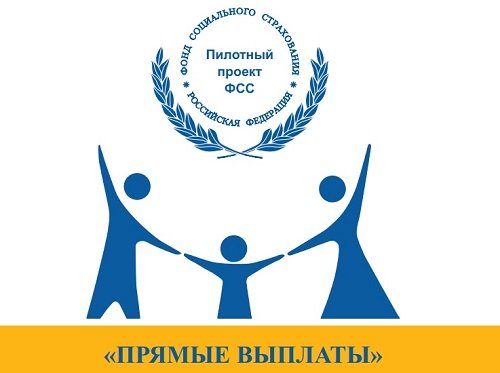 27.09.2019 состоялся вебинар на тему: «Пилотный проект «Прямые выплаты» в Кузбассе с 01.01.2020».Материалы вебинара  доступны по адресу: https://online.sbis.ru/shared/disk/9d44d25c-a0a5-4313-87ca-e84a1c309657  (сайт ГУ – Кузбасского регионального отделения Фонда социального страхования РФ, раздел Прямые выплаты).            Также информируем, что 16.10.2019 в 13:00 по местному времени компания СКБ Контур для пользователей своего программного обеспечения проводит  бесплатный  вебинар «Прямые выплаты ФСС». Для участия необходимо пройти регистрацию по ссылке https://events.webinar.ru/event/2699215. Основные вопросы вебинара:— какие преимущества дает работа в сервисе «Пособия ФСС»; — как сформировать реестр в сервисе; — какие отличия есть при вводе данных для разных типов пособий;— как не допустить ошибок и исправить ошибки, если их допустили;— как отправить реестр в ФСС и отследить этапы документооборота.Количество мест на участие в вебинаре ограничено.Материалы вебинара останутся доступными и после его окончания.Добро пожаловать на вебинар!